Anmeldung zur ÖAMTC Golfreise nach Spanien
per E-Mail an reisebuero@oeamtc.at Persönliche Daten bitte vollständig ausfüllenReisteilnehmer (Name lt. Reisepass)
1.Person:				
Nachname:  Vorname:  Geburtsdatum: 		
Handicap: 
Heimatclub: 	
Staatsbürgerschaft: 2.Person:	
Nachname: 
Vorname: 
Geburtsdatum: 	
Handicap: 		
Heimatclub: 
Staatsbürgerschaft: Straße/Hausnr.: 	Unverbindliche Flugzeiten:
PLZ/Ort: 		Wien-Faro	06:45–09:15 h
Telefon: 		Faro–Wien	09:40–14:05 h
E-Mail: 		(immer Donnerstags & Sonntags)REISEZEITRAUM:	09.02.–30.04.2020INKLUSIVE
Laudamotion Flüge ab/bis Wien nach Faro inkl. Flughafensteuern (dzt. Stand)
Mietwagen (2 Golfer/Auto) inkl. Versicherung
7 Nächtigungen im DZ im 4-Sterne-Hotel Nuevo Portil
Verpflegung: Halbpension
Unlimited Golf am Nuevo Portil GC
Garantierte & reservierte Startzeiten
ab € 799,–
pauschal p.P. im DZ

Eventuelle zahlbare Gebühren vor Ort: Ortstaxe (ca. € 1,80 p.P./Nacht)
Bei Buchung bis 30.9.2019Reisedatum:Bitte geben Sie Ihren Wunschtermin ein. Abflug immer Donnerstags oder SonntagsFahrer des Mietwagens: 	Unterbringung:	 im Doppelzimmer 		 im Einzelzimmer – Zuschlag € 98,–		 Semi All Inclusive Zuschlag p.P. € 210,–Zusatzgreenfees:	 La Monacilla GC p.P. € 45,–		 El Rompido GC p.P. € 60,–Anzahl der Personen:     mit Golf	 ohne GolfGewünschte Startzeiten:	von  Uhr
		bis  UhrWEB Check-In bei Laudamotion – Bitte um Zusendung der Passkopie:
Wir benötigen für den Web Check-In Ihre Passdaten, um die Boardkarten Ausstellung durchzuführen. Andernfalls ist bei einem regulären Check-In am Flughafen eine Gebühr von € 55,–/Person zu entrichten. Ihre Boardkarten können Sie somit selbstständig, über die Homepage, vor Reiseantritt anfordern.Golfbagtransport: Bitte ankreuzen/ausfüllen: Bitte melden Sie den Transport von insgesamt  Golfbag(s) bis 20kg an.  Ich bezahle die Transportgebühr für  Golfbag(s) bis 20kg direkt mit meiner Rechnung im Voraus an Gruber Golfreisen und brauche beim Check-In nichts mehr zu bezahlen. Ich nehme ausdrücklich zur Kenntnis, dass 1 Golfbag 20kg nicht überschreiten darf, da ich sonst am Check-In Mehrgebühren zahlen muss. 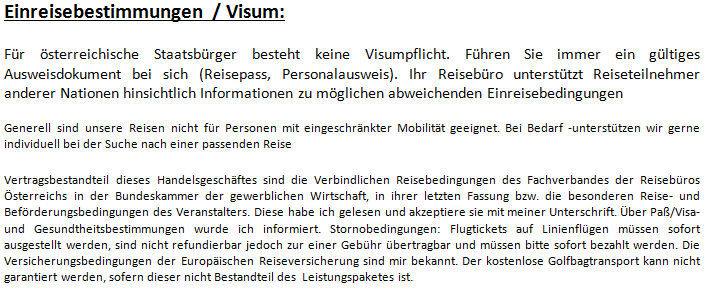 
 					
Ort / Datum					Unterschrift  Hiermit stimme ich zu und bestätige mit elektronischer Unterschrift (Sie müssen das Formular zum Unterschreiben nicht ausdrucken. Das Eintragen Ihres Namens im dafür vorgesehenen Feld reicht aus!)Gruber-Golfreisen GmbH   FN 162612k, Veranstalter Nr. 2003/0050, Gisa-Zahl: 18952308       
Bitte füllen Sie dieses Anmeldeformular aus und mailen/faxen/schicken Sie es an uns zurück!Ort:                                                                                                                    
Datum:                                                                                                                  Unterschrift des Kunden	

 Hiermit stimme ich zu und bestätige mit elektronischer Unterschrift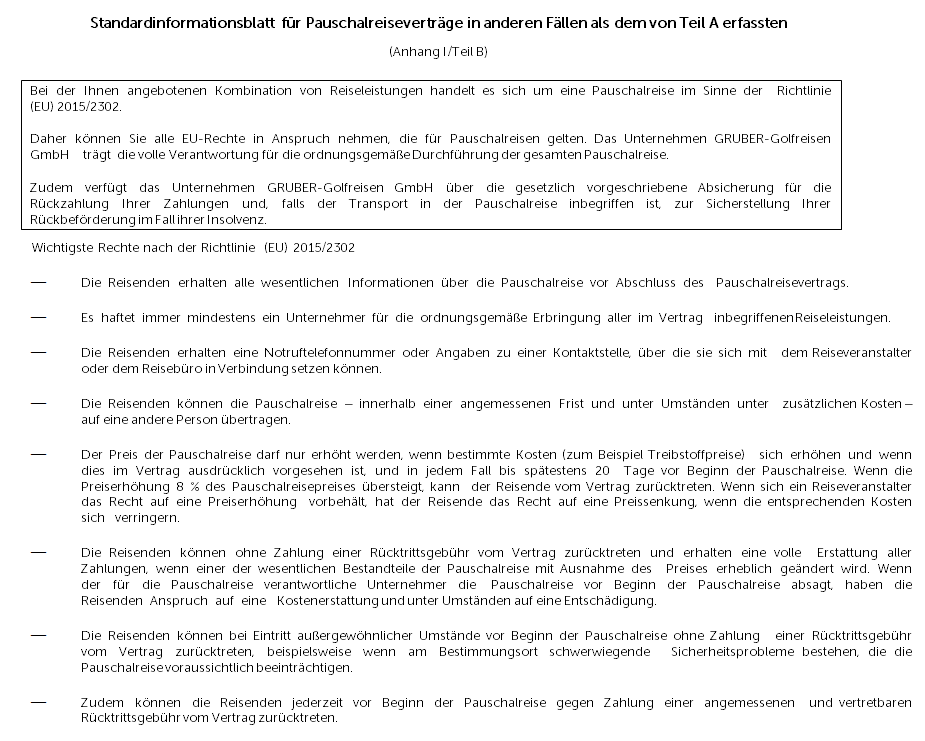 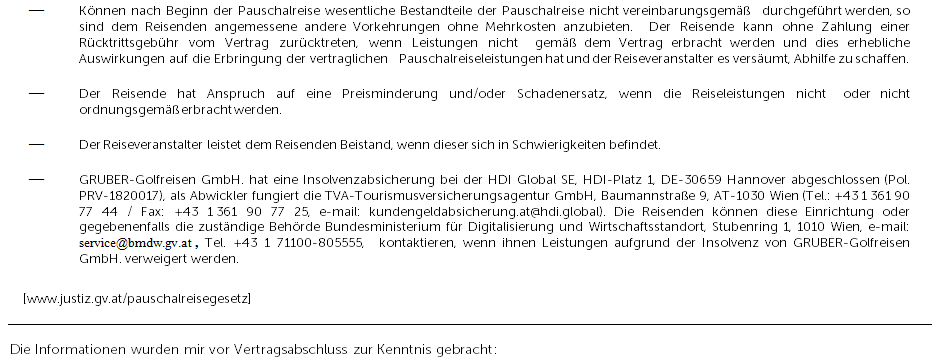 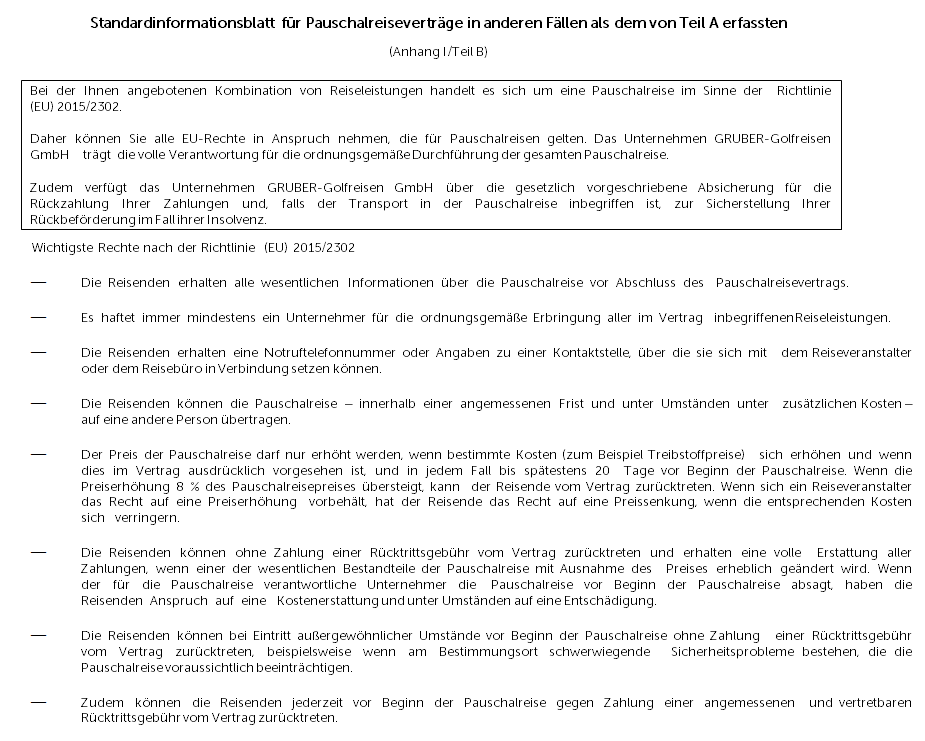 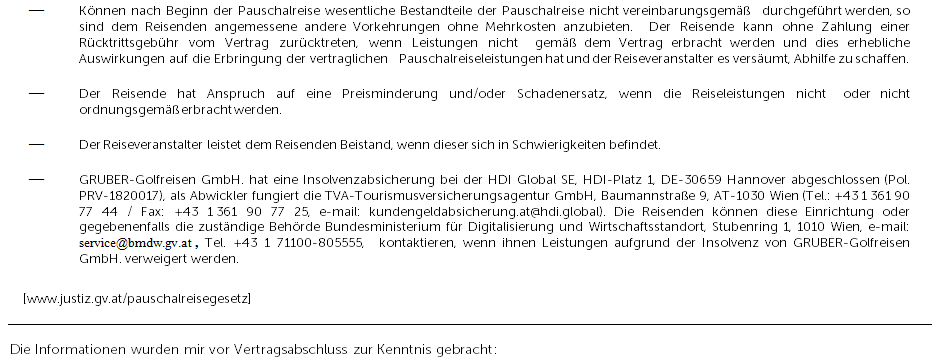 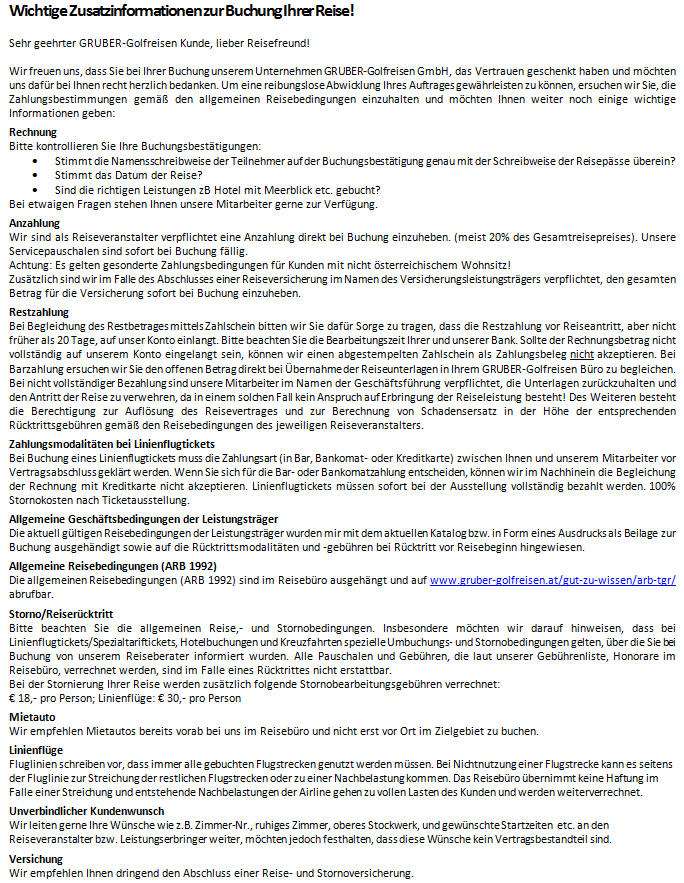 











































































                                                                                
Ort/Datum                                                                                                                               Unterschrift

  Hiermit stimme ich zu mit ekektronischer Unterschrift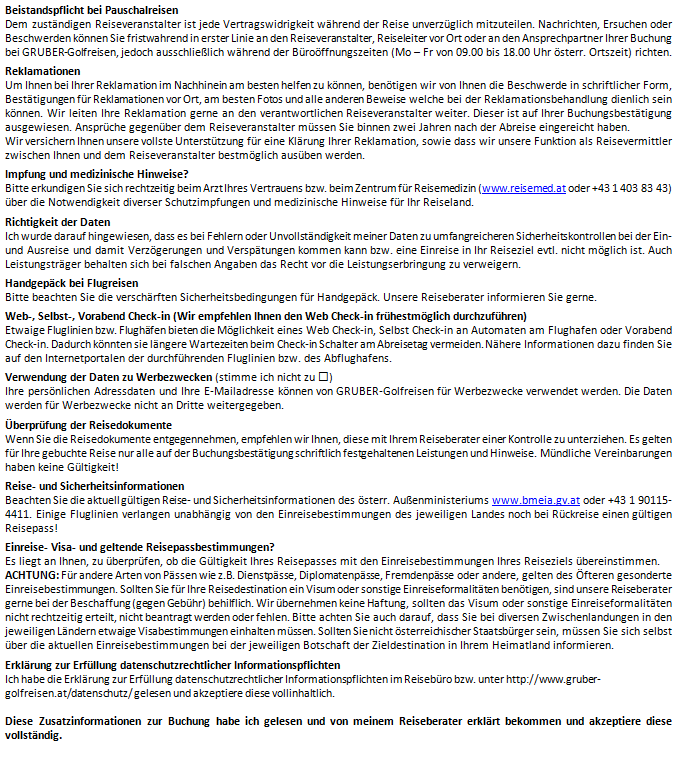 